Karl Geercken ist einer der Partner in der Praxisgruppe Prozessführung bei Alston & Bird. Herr Geercken verfügt über mehr als 30 Jahre Erfahrungen bei der Vertretung von Mandanten sowohl in den Vereinigten Staaten als auch weltweit bei den verschiedensten, komplexen Prozessen und Schiedsverfahren im Bereich Handelsrecht. Herr Geercken beherrscht die deutsche Sprache fließend und ist einer der Leiter der deutschen Praxisgruppe sowie Mitglied des Global Business Strategies Team der Sozietät. Er wurde von Chambers USA in der Kategorie Litigation: General Commercial - New York eingestuft und als “very reliable” ("sehr zuverlässig“) und “explaining complex issues very simply” ("komplexe Sachverhalte sehr einfach erklärend") ausgezeichnet. Außerdem wird er in Chambers Global für Rechtsstreitigkeiten als ausländischer Experte in Deutschland geführt.Herr Geercken konzentriert sich auf die geschäftlichen Ziele seiner Mandanten und erarbeitet gemeinsam mit seinem Team eine Strategie, um diese Ziele zu erreichen. Dabei legt er Wert auf eine frühzeitige Fallbewertung als Mittel zur Verringerung von Unsicherheiten in der Prozessführung.Regelmäßig führt Herr Geercken Prozesse in den Vereinigten Staaten und koordiniert zugleich die Prozessführung in anderen Ländern im Sinne des Mandanten. Er verfügt daher über umfangreiche Erfahrungen in grenzüberschreitender Prozessführung und Fragen der örtlichen Zuständigkeit; ferner wurde er mit der Vertretung ausländischer Regierungen oder deren Vertretern vor Gerichten der Vereinigten Staaten beauftragt. Dadurch hat er Einsicht in die Handhabung von häufig mit der internationalen Streitbeilegung verbundenen Problemen gewonnen, insbesondere im Zusammenhang mit dem Foreign Sovereign Immunities Act (FSIA), der Act-of-State-Doktrin und der Einholung von Beweisurkunden im Ausland. Karl Geercken ist auch als General Counsel von Alston & Bird tätig und verfügt über umfangreiche Erfahrungen in der Beratung zu Fragen und Fällen der Berufshaftpflicht.Ausgewählte ErfahrungenUmfassende Erfahrungen in der Berufungspraxis in mehreren Gerichtsbarkeiten, darunter dem Second Circuit, Third Circuit, Eleventh Circuit, D.C. Circuit, New Yorker Berufungsabteilungen, dem Obersten Gerichtshof von New Jersey, sowie Antrag auf Berufungsverfahren (certiorari) vor dem U.S. Supreme Court.Vertretung von Produktionsunternehmen in diversen handelsrechtlichen Streitigkeiten in den gesamten Vereinigten Staaten.Berater für private Equity-Fonds bezüglich verschiedener Risikovermeidungs- und Kontradiktionsfaktoren sowie bei immobilienrechtlichen Angelegenheiten in verschiedenen Gerichtsbarkeiten.Vertretung ausländischer Banken in verschiedenen Insolvenzverfahren, darunter in einem Bundesumsatzverfahren in Höhe mehrerer Millionen Dollar.Vertretung ausländischer Staaten und ihrer Behörden in verschiedenen internationalen Gerichtsprozessen.Vertretung der deutschen Treuhandanstalt im Zusammenhang mit einem komplexen Prozess vor einem New Yorker Bundesgericht, der sich aus der deutschen Wiedervereinigung ergab.Verteidigung eines bedeutenden Konsumgüterherstellers in einem Schiedsverfahren wegen behaupteter Vertragsverletzung und im parallelen einstweiligen Verfügungsverfahren in New York.Vertretung eines bedeutenden Telekommunikationsunternehmens im Zusammenhang mit FRAND-Prozessführung [fair, vernünftig und diskriminierungsfrei] vor US-amerikanischen Gerichten.Verteidigung eines großen Pharmaunternehmens in einem Produkthaftungsprozess in New York, in dem Schadensersatzansprüche wegen schuldhaft verursachten Todes geltend gemacht worden waren.Vertretung der US-amerikanischen Tochter einer ausländischen staatlichen Rundfunkgesellschaft im Zusammenhang mit einem bedeutenden kartellrechtlichen Gerichtsverfahren.Wiedererlangung eines Kunstwerkes im Wert von mehreren Millionen US-Dollar in einem Prozess auf Bundesebene im Namen eines ausländischen Nachlasses.Veröffentlichungen„‘RJR Nabisco’: Supreme Court Rules on RICO Extraterritoriality,” New York Law Journal, Vol. 256, No. 14, 21 July 2016.„Using U.S. Discovery Procedures in International Arbitration,“ New York Law Journal, 14. März 2016.MitgliedschaftenAmerican Friends of Bucerius, Präsident und Vorstandsmitglied1014 Inc., VorstandsmitgliedAmerican Friends of Atlantik Brücke, VorstandsmitgliedAmerican Council on GermanyAusbildungThe George Washington University (J.D., 1992)University of Rochester (B.A., 1987)SprachenDeutschZulassungNew JerseyNew YorkKompetenzen Prozessführung | Internationale Prozessführung | Internationale Schiedsgerichtsbarkeit & Streitbeilegung | Produkthaftung | Immobilienrechtsstreitigkeiten | Internationales Recht | Deutsches Business Team | Industrie & ProduktionKarl GeerckenPartner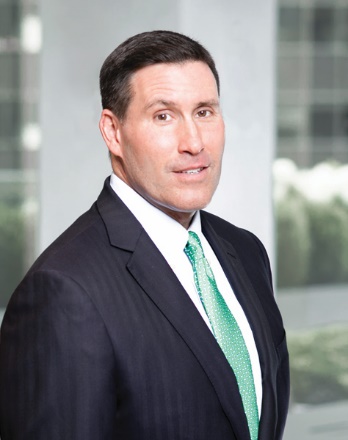 212.210.9471karl.geercken@alston.comNew York | 90 Park Avenue, 15th Floor | New York, NY 10016-1387